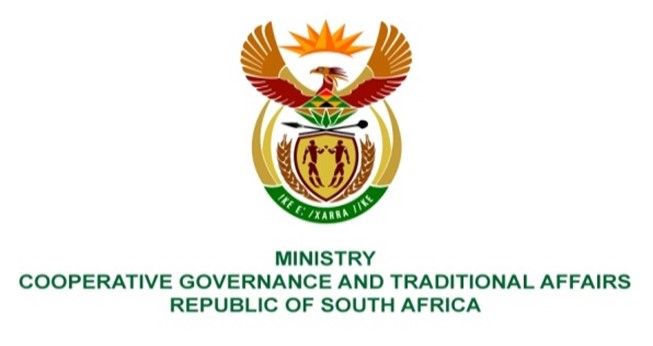 NATIONAL ASSEMBLY QUESTIONS FOR WRITTEN REPLYQUESTION NUMBER 3096DATE OF PUBLICATION:  28 OCTOBER 2022QUESTION:3906.	Mrs S M Mokgotho (EFF) to ask the Minister of Cooperative Governance and Traditional Affairs:Whether she intends to take any steps to intervene in the Rustenburg Local Municipality (a) so that it constructs roads and (b) provides water to the community of Block 50 towards the side of Choppies at Boitekong; if not, why not; if so, what are the relevant details?			         NW4868EREPLY:It is responsibility of municipalities working together with Department Transport to construct roads; andIt is responsibility of municipalities working together with Department Water and Sanitation to provide water to communities.It is recommended that this question be transferred to the relevant Ministries of the above-mentioned departments for written reply.